Постановление Правительства РФ от 29 декабря 2016 г. № 1538 “О внесении изменений в государственную программу Российской Федерации "Экономическое развитие и инновационная экономика"13 января 2017Правительство Российской Федерации постановляет:Утвердить прилагаемые изменения, которые вносятся в государственную программу Российской Федерации "Экономическое развитие и инновационная экономика", утвержденную постановлением Правительства Российской Федерации от 15 апреля 2014 г. № 316 "Об утверждении государственной программы Российской Федерации "Экономическое развитие и инновационная экономика" (Собрание законодательства Российской Федерации, 2014, № 18, ст. 2162; 2015, № 28, ст. 4229; № 35, ст. 4979; № 37, ст. 5153; № 47, ст. 6583; 2016, № 2, ст. 331; № 24, ст. 3525, 3547; № 27, ст. 4499; № 33, ст. 5202).Изменения,
которые вносятся в государственную программу Российской Федерации "Экономическое развитие и инновационная экономика"
(утв. постановлением Правительства РФ от 29 декабря 2016 г. № 1538)1. Раздел II дополнить абзацем следующего содержания:"Правила предоставления и распределения субсидий на государственную поддержку малого и среднего предпринимательства, включая крестьянские (фермерские) хозяйства, а также на реализацию мероприятий по поддержке молодежного предпринимательства в рамках подпрограммы "Развитие малого и среднего предпринимательства" Программы приведены в приложении № 10.".2. Дополнить приложением № 10 следующего содержания:"Приложение № 10
к государственной программе Российской
Федерации "Экономическое развитие
и инновационная экономика"Правила
предоставления и распределения субсидий на государственную поддержку малого и среднего предпринимательства, включая крестьянские (фермерские) хозяйства, а также на реализацию мероприятий по поддержке молодежного предпринимательства в рамках подпрограммы "Развитие малого и среднего предпринимательства" государственной программы Российской Федерации "Экономическое развитие и инновационная экономика"I. Общие положения1. Настоящие Правила устанавливают цели, порядок и условия предоставления и распределения в 2017 - 2019 годах субсидий на государственную поддержку малого и среднего предпринимательства, включая крестьянские (фермерские) хозяйства, а также на реализацию мероприятий по поддержке молодежного предпринимательства в рамках подпрограммы "Развитие малого и среднего предпринимательства" государственной программы Российской Федерации "Экономическое развитие и инновационная экономика" (далее соответственно государственная поддержка малого и среднего предпринимательства, субсидии).2. Субсидии предоставляются в целях софинансирования исполнения расходных обязательств, возникающих при выполнении органами государственной власти субъектов Российской Федерации и органами местного самоуправления полномочий по поддержке малого и среднего предпринимательства, осуществляемых в целях обеспечения благоприятных условий для развития субъектов малого и среднего предпринимательства, повышения конкурентоспособности субъектов малого и среднего предпринимательства, увеличения количества субъектов малого и среднего предпринимательства, обеспечения занятости населения и увеличения производимых субъектами малого и среднего предпринимательства товаров (работ, услуг) и предусматривающих следующие направления:а) оказание финансовой поддержки субъектам малого и среднего предпринимательства и организациям, образующим инфраструктуру поддержки субъектов малого и среднего предпринимательства;б) предоставление субсидий на софинансирование капитальных вложений в объекты государственной собственности субъектов Российской Федерации и (или) муниципальной собственности;в) содействие развитию молодежного предпринимательства;г) организация предоставления услуг по принципу "одного окна" в целях оказания поддержки субъектам малого и среднего предпринимательства.3. Направления, указанные в пункте 2 настоящих Правил, предусматривают основные мероприятия, определенные в разделах II - V настоящих Правил.4. Понятия, используемые для целей настоящих Правил:"бизнес-инкубатор" - инфраструктура поддержки субъектов малого и среднего предпринимательства, созданная в форме организации в целях поддержки предпринимателей на ранней стадии их деятельности, осуществляющая такую поддержку путем предоставления в аренду помещений и оказания услуг, необходимых для ведения предпринимательской деятельности, в том числе консультационных, бухгалтерских и юридических услуг, а также проведения образовательных тренингов и семинаров;"молодежное предпринимательство" - осуществление предпринимательской деятельности молодыми предпринимателями - физическими лицами в возрасте до 30 лет (включительно), юридическими лицами, в уставном (складочном) капитале которых доля, принадлежащая лицам в возрасте до 30 лет (включительно), составляет не менее 50 процентов;"промышленный парк", "индустриальный парк", "агропромышленный парк" - инфраструктура поддержки субъектов малого и среднего предпринимательства, включающая в себя объекты недвижимости, в том числе земельные участки, административные, производственные, складские и иные помещения, и объекты технической и промышленной инфраструктуры, обеспечивающие деятельность парка и предназначенные для осуществления производства субъектами малого и среднего предпринимательства и предоставления условий для их работы, и управляемая единым оператором (управляющей компанией);"технопарк" - инфраструктура поддержки субъектов малого и среднего предпринимательства, включающая в себя объекты недвижимости, в том числе земельные участки, офисные здания, лабораторные и производственные помещения, объекты инженерной, транспортной, жилой и социальной инфраструктуры, созданные для осуществления деятельности субъектов малого и среднего предпринимательства в сфере высоких технологий, и управляемая единым оператором (управляющей компанией);"частный промышленный парк" - инфраструктура поддержки субъектов малого и среднего предпринимательства, включающая в себя объекты недвижимости, в том числе земельные участки, административные, производственные, складские и иные помещения, и объекты технической и промышленной инфраструктуры, обеспечивающие деятельность промышленного парка, предназначенные для осуществления производства субъектами малого и среднего предпринимательства и предоставления условий для их работы, и управляемая единым оператором - юридическим лицом (управляющей компанией), в уставном капитале которого не участвуют Российская Федерация, субъект Российской Федерации и (или) муниципальное образование;"многофункциональный центр для бизнеса" - инфраструктура поддержки субъектов малого и среднего предпринимательства, созданная в форме организации по решению высшего исполнительного органа государственной власти субъекта Российской Федерации на территории субъекта Российской Федерации, в том числе в рамках системы предоставления государственных и муниципальных услуг в многофункциональных центрах, в целях предоставления субъектам малого и среднего предпринимательства, а также гражданам, планирующим начать предпринимательскую деятельность, услуг и мер поддержки, необходимых для ведения предпринимательской и иной приносящей доход деятельности, в соответствии с соглашениями (договорами) с федеральными органами исполнительной власти, органами государственных внебюджетных фондов, органами исполнительной власти субъектов Российской Федерации, органами местного самоуправления, организациями, образующими инфраструктуру поддержки субъектов малого и среднего предпринимательства, акционерным обществом "Федеральная корпорация по развитию малого и среднего предпринимательства", организациями, обеспечивающими подключение к сетям водо-, газо-, тепло-, электроснабжения, некоммерческими организациями, выражающими интересы субъектов малого и среднего предпринимательства, а также организациями, оказывающими финансово-кредитные, страховые, маркетинговые и иные услуги, необходимые для начала и ведения предпринимательской деятельности.5. Государственная поддержка малого и среднего предпринимательства оказывается субъектам малого и среднего предпринимательства, которые соответствуют критериям, установленным Федеральным законом "О развитии малого и среднего предпринимательства в Российской Федерации" (за исключением субъектов малого и среднего предпринимательства, указанных в частях 3 и 4 статьи 14) и Федеральным законом "О крестьянском (фермерском) хозяйстве".6. Предоставление субсидий осуществляется в пределах бюджетных ассигнований, предусмотренных в федеральном законе о федеральном бюджете на соответствующий финансовый год и плановый период, и лимитов бюджетных обязательств, утвержденных в установленном порядке Министерству экономического развития Российской Федерации на цели, указанные в пункте 2 настоящих Правил.7. Субсидии предоставляются бюджетам субъектов Российской Федерации, отобранных в порядке и на условиях, установленных настоящими Правилами, на реализацию мероприятий государственных программ (подпрограмм) субъектов Российской Федерации и (или) муниципальных программ (подпрограмм), содержащих мероприятия, направленные на развитие малого и среднего предпринимательства (далее - мероприятия), согласованных с комиссией по рассмотрению и согласованию мероприятий субъектов Российской Федерации, бюджетам которых предоставляются субсидии (далее - Комиссия).8. В целях предоставления субсидий субъектам Российской Федерации Министерство экономического развития Российской Федерации:а) образует Комиссию и утверждает ее персональный состав;б) определяет:перечень и формы документов, подтверждающих осуществление расходов бюджета субъекта Российской Федерации, источником финансового обеспечения которых являются субсидии;форму отчета о достижении значений показателей результативности использования субсидии;форму отчета об исполнении графика выполнения мероприятий по проектированию и (или) строительству (реконструкции, в том числе с элементами реставрации, техническому перевооружению) объектов капитального строительства и (или) приобретению объектов недвижимого имущества;форму отчета об исполнении графика приобретения, установки и ввода в эксплуатацию оборудования и (или) программного обеспечения;формы, сроки и порядок подачи документов, представляемых субъектом Российской Федерации для рассмотрения (согласования) мероприятия;формы, сроки и порядок представления направлений расходов (смет), ключевых показателей эффективности реализации мероприятий и планов (графиков) реализации мероприятий и отчетов об их исполнении;формы, сроки и порядок представления отчетов о деятельности организаций, образующих инфраструктуру поддержки субъектов малого и среднего предпринимательства.9. Комиссия выполняет следующие функции:а) ежегодно согласовывает объемы финансового обеспечения за счет субсидии по направлениям, указанным в пункте 2 настоящих Правил;б) ежегодно определяет перечень основных мероприятий по каждому направлению, финансируемых за счет субсидии в текущем финансовом году, учитывая необходимость финансирования в размере до 10 процентов от средств субсидии мероприятий в монопрофильных муниципальных образованиях (далее - перечень приоритетных мероприятий);в) осуществляет рассмотрение мероприятий;г) осуществляет согласование мероприятий, в том числе объема финансового обеспечения за счет субсидии для реализации мероприятий, направлений расходов, ключевых показателей эффективности реализации мероприятий и планов (графиков) реализации мероприятий;д) осуществляет экспертизу комплектов документов, представляемых субъектами Российской Федерации, при этом может привлекать к работе экспертов, которые имеют право совещательного голоса;е) утверждает состав экспертной группы.10. Субсидии предоставляются субъектам Российской Федерации при соблюдении следующих условий:а) наличие утвержденной государственной программы (подпрограммы) субъекта Российской Федерации и (или) муниципальной программы (подпрограммы), содержащих мероприятия;б) наличие в бюджете субъекта Российской Федерации бюджетных ассигнований на текущий финансовый год и плановый период на финансовое обеспечение исполнения государственной программы (подпрограммы) субъекта Российской Федерации и (или) в целях софинансирования расходов местных бюджетов на исполнение муниципальной программы (подпрограммы), содержащих мероприятия, в размере не менее объема средств, рассчитанном в соответствии с пунктом 23 настоящих Правил;в) использование экономически эффективной проектной документации повторного использования (при наличии такой документации) - в отношении субсидий, за счет которых осуществляется софинансирование строительства объектов капитального строительства;г) возврат субъектом Российской Федерации средств в федеральный бюджет в соответствии с пунктами 16 и 19 Правил формирования, предоставления и распределения субсидий из федерального бюджета бюджетам субъектов Российской Федерации, утвержденных постановлением Правительства Российской Федерации от 30 сентября 2014 г. № 999 "О формировании, предоставлении и распределении субсидий из федерального бюджета бюджетам субъектов Российской Федерации" (далее - Правила формирования, предоставления и распределения субсидий).11. Критерием отбора субъектов Российской Федерации для предоставления субсидии является наличие заявки субъекта Российской Федерации на получение субсидии по направлениям, указанным в пункте 2 настоящих Правил, составленной по форме согласно приложению № 1.12. Общий размер субсидий, предоставляемых бюджетам субъектов Российской Федерации (С), определяется по формуле: ,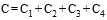 где: - размер субсидии, распределяемой между бюджетами субъектов Российской Федерации в очередном финансовом году в целях софинансирования направления, указанного в подпункте "а" пункта 2 настоящих Правил;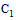  - размер субсидии, распределяемой между бюджетами субъектов Российской Федерации в очередном финансовом году в целях софинансирования направления, указанного в подпункте "б" пункта 2 настоящих Правил;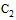  - размер субсидии, распределяемой между бюджетами субъектов Российской Федерации в очередном финансовом году в целях софинансирования направления, указанного в подпункте "в" пункта 2 настоящих Правил;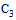  - размер субсидии, распределяемой между бюджетами субъектов Российской Федерации в очередном финансовом году в целях софинансирования направления, указанного в подпункте "г" пункта 2 настоящих Правил.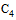 13. Размер субсидии, предоставляемой бюджету i-го субъекта Российской Федерации в очередном финансовом году в целях софинансирования направления, указанного в подпункте "а" пункта 2 настоящих Правил ( ), определяется по формуле: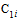  ,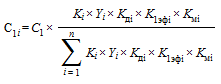 где: - коэффициент количества субъектов малого и среднего предпринимательства в i-м субъекте Российской Федерации;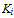  - предельный уровень софинансирования расходных обязательств субъекта Российской Федерации за счет субсидии, определяемый в порядке, установленном пунктом 13 Правил формирования, предоставления и распределения субсидий.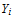 В 2017 году уровни софинансирования расходных обязательств субъектов Российской Федерации за счет субсидии не могут быть менее 30 процентов и более 95 процентов расходного обязательства субъекта Российской Федерации и устанавливаются согласно приложению № 2. - повышающий коэффициент, равный: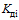 1,3 - для субъектов Российской Федерации, входящих в состав Дальневосточного федерального округа;1 - для субъектов Российской Федерации, не входящих в состав Дальневосточного федерального округа; - коэффициент эффективности, характеризующий общую эффективность реализации за счет субсидии i-м субъектом Российской Федерации мероприятий по направлению, указанному в подпункте "а" пункта 2 настоящих Правил, по состоянию на отчетную дату;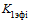  - повышающий коэффициент, равный: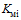 1,1 - для субъектов Российской Федерации, имеющих на территории монопрофильное муниципальное образование;1 - для субъектов Российской Федерации, не имеющих на территории монопрофильное муниципальное образование;n - общее количество субъектов Российской Федерации, отобранных для предоставления субсидий в соответствии с проведенным отбором.В целях распределения субсидий на 2017 год коэффициент эффективности, характеризующий общую эффективность реализации за счет субсидии i-м субъектом Российской Федерации мероприятий по направлению, указанному в подпункте "а" пункта 2 настоящих Правил, для всех субъектов Российской Федерации устанавливается равным 1.В случае если субъект Российской Федерации, имеющий на территории монопрофильное муниципальное образование, не представляет заявку на финансирование мероприятий в монопрофильном муниципальном образовании, повышающий коэффициент  для него устанавливается равным 1.14. Коэффициент количества субъектов малого и среднего предпринимательства в i-м субъекте Российской Федерации ( ) рассчитывается по формуле: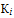  ,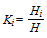 где: - количество субъектов малого и среднего предпринимательства в i-м субъекте Российской Федерации на 1 августа года, предшествующего году получения субсидии;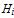 Н - количество субъектов малого и среднего предпринимательства в Российской Федерации по состоянию на 1 августа года, предшествующего году получения субсидии.15. Коэффициент эффективности, характеризующий общую эффективность реализации i-м субъектом Российской Федерации за счет субсидии мероприятий по направлениям, указанным в пункте 2 настоящих Правил, по состоянию на отчетную дату, определяется:для субсидий, распределяемых между бюджетами субъектов Российской Федерации в очередном финансовом году в целях софинансирования направления, указанного в подпункте "а" пункта 2 настоящих Правил ( ), - по формуле: ,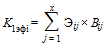 где:x - количество мероприятий государственной поддержки малого и среднего предпринимательства, реализованных за счет субсидии в i-м субъекте Российской Федерации по состоянию на отчетную дату; - показатель, характеризующий общую эффективность реализации за счет субсидии j-го мероприятия государственной поддержки малого и среднего предпринимательства i-м субъектом Российской Федерации по состоянию на отчетную дату;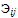  - доля субсидии из федерального бюджета бюджету i-го субъекта Российской Федерации на реализацию j-го мероприятия государственной поддержки малого и среднего предпринимательства в общей сумме субсидий на реализацию мероприятий государственной поддержки малого и среднего предпринимательства в i-м субъекте Российской Федерации по состоянию на отчетную дату;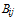 для субсидий, распределяемых между бюджетами субъектов Российской Федерации в очередном финансовом году в целях софинансирования направления, указанного в подпункте "в" пункта 2 настоящих Правил ( ) - по формуле: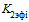  .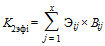 16. Показатель, характеризующий общую эффективность реализации за счет субсидии j-го мероприятия государственной поддержки малого и среднего предпринимательства i-м субъектом Российской Федерации по состоянию на отчетную дату ( ), определяется по формуле: ,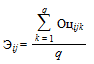 где:q - количество показателей к, используемых при оценке эффективности реализации субъектом Российской Федерации j-го мероприятия государственной поддержки малого и среднего предпринимательства за счет субсидии; - показатель, определяющий оценку эффективности реализации j-го мероприятия государственной поддержки малого и среднего предпринимательства, реализованного за счет субсидии i-м субъектом Российской Федерации по состоянию на отчетную дату.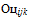 17. Показатель, определяющий оценку эффективности реализации j-го мероприятия государственной поддержки малого и среднего предпринимательства, реализованного за счет субсидии i-м субъектом Российской Федерации по состоянию на отчетную дату ( ), определяется по формуле: ,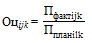 где: - фактическое значение k-го показателя результативности реализации j-го мероприятия государственной поддержки малого и среднего предпринимательства, реализованного за счет субсидии i-м субъектом Российской Федерации по состоянию на отчетную дату;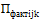  - планируемое значение k-го показателя результативности j-го мероприятия государственной поддержки малого и среднего предпринимательства за счет субсидии, установленное соглашением,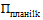 при этом если  , то  .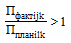 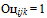 18. Размер субсидии, предоставляемой бюджету i-го субъекта Российской Федерации в очередном финансовом году в целях софинансирования направления, указанного в подпункте "б" пункта 2 настоящих Правил ( ), определяется в зависимости от количественной оценки затрат на реализацию мероприятия по созданию объекта капитального строительства и срока завершения строительства, для чего размер субсидии, распределяемой между бюджетами субъектов Российской Федерации в очередном финансовом году в целях софинансирования направления, указанного в подпункте "б" пункта 2 настоящих Правил ( ), определяется по формуле: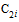  ,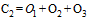 где: - расчетный размер средств, необходимых в очередном финансовом году для завершения создания объектов капитального строительства, финансирование которых осуществлялось в рамках соглашений в предшествующих годах;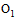  - расчетный размер средств, необходимых в очередном финансовом году для продолжения создания объектов капитального строительства, финансирование которых осуществлялось в рамках соглашений между Министерством экономического развития Российской Федерации и субъектом Российской Федерации о предоставлении субсидии на государственную поддержку малого и среднего предпринимательства, включая крестьянские (фермерские) хозяйства, в предшествующих годах;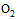  - расчетный размер средств, необходимых в очередном финансовом году для создания новых объектов капитального строительства.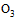 19. Расчетный размер средств, необходимых в очередном финансовом году для завершения создания объектов капитального строительства, финансирование которых осуществлялось в рамках соглашений в предшествующих годах ( ), определяется по формуле: ,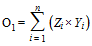 где  - количественная оценка затрат на реализацию мероприятия по созданию объекта капитального строительства, завершение которого планируется в году предоставления субсидии или в I квартале года, следующего за годом предоставления субсидии.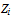 При этом:если  , то размер субсидии ( ) определяется по формуле: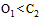  ;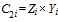 если  , то размер субсидии ( ) определяется по формуле: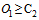  .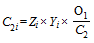 20. Расчетный размер средств, необходимых в очередном финансовом году для продолжения создания объектов капитального строительства, финансирование которых осуществлялось в рамках соглашений между Министерством экономического развития Российской Федерации и субъектом Российской Федерации о предоставлении субсидии на государственную поддержку малого и среднего предпринимательства, включая крестьянские (фермерские) хозяйства, в предшествующих годах ( ), определяется по формуле: ,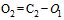 при этом если  , то размер субсидии ( ) определяется по формуле: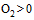  ,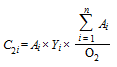 где  - количественная оценка затрат на реализацию мероприятия по созданию объекта капитального строительства, завершение которого не планируется в году предоставления субсидии или в I квартале года, следующего за годом предоставления субсидии.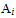 21. Расчетный размер средств, необходимых в очередном финансовом году для создания новых объектов капитального строительства ( ), определяется по формуле: ,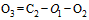 при этом если  , то размер субсидии ( ) определяется по формуле: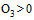  ,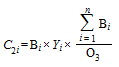 где  - количественная оценка затрат на реализацию мероприятия по созданию нового объекта капитального строительства.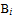 22. Размер субсидии, предоставляемой бюджету i-го субъекта Российской Федерации в очередном финансовом году в целях софинансирования направления, указанного в подпункте "в" пункта 2 настоящих Правил ( ), определяется по формуле: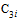  ,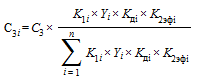 где: - коэффициент численности населения в возрасте от 14 до 30 лет в i-м субъекте Российской Федерации на 1 января года, предшествующего получению субсидии, по данным Федеральной службы государственной статистики,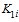 при этом: при численности населения в возрасте от 14 до 30 лет в i-м субъекте Российской Федерации до 99999 человек включительно;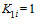  при численности населения в возрасте от 14 до 30 лет в i-м субъекте Российской Федерации от 100000 до 199999 человек;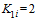  при численности населения в возрасте от 14 до 30 лет в i-м субъекте Российской Федерации от 200000 до 299999 человек; при численности населения в возрасте от 14 до 30 лет в i-м субъекте Российской Федерации от 300000 до 399999 человек;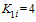  при численности населения в возрасте от 14 до 30 лет в i-м субъекте Российской Федерации от 400000 до 499999 человек;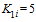  при численности населения в возрасте от 14 до 30 лет в i-м субъекте Российской Федерации от 500000 до 599999 человек;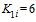  при численности населения в возрасте от 14 до 30 лет в i-м субъекте Российской Федерации от 600000 до 699999 человек;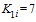  при численности населения в возрасте от 14 до 30 лет в i-м субъекте Российской Федерации от 700000 до 799999 человек;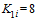  при численности населения в возрасте от 14 до 30 лет в i-м субъекте Российской Федерации от 800000 до 899999 человек;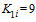  при численности населения в возрасте от 14 до 30 лет в i-м субъекте Российской Федерации от 900000 человек и более;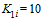  - коэффициент эффективности, характеризующий общую эффективность реализации за счет субсидии i-м субъектом Российской Федерации мероприятий по направлению, указанному в подпункте "в" пункта 2 настоящих Правил, по состоянию на отчетную дату.В целях распределения субсидий на 2017 год коэффициент эффективности, характеризующий общую эффективность реализации за счет субсидии i-м субъектом Российской Федерации мероприятий по направлению, указанному в подпункте "в" пункта 2 настоящих Правил, для всех субъектов Российской Федерации устанавливается равным 1.23. Размер субсидии, предоставляемой бюджету i-го субъекта Российской Федерации в очередном финансовом году в целях софинансирования направления, указанного в подпункте "г" пункта 2 настоящих Правил ( ), определяется по формуле: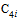  ,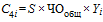 где:S - затраты на создание 1 окна в многофункциональном центре для бизнеса (не более 1,5 млн. рублей); - число окон в многофункциональных центрах для бизнеса, которое должно быть создано в субъекте Российской Федерации в соответствии с требованиями к многофункциональным центрам для бизнеса, предусмотренными пунктом 79 настоящих Правил.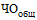 24. Размер бюджетных ассигнований на текущий финансовый год и плановый период на исполнение расходного обязательства субъекта Российской Федерации и (или) муниципального образования на исполнение государственной программы (подпрограммы) субъекта Российской Федерации и (или) муниципальной программы (подпрограммы), содержащих мероприятия (Vi), определяется по формуле: ,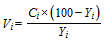 где  - общий размер субсидии, предоставляемой бюджету i-го субъекта Российской Федерации, который определяется по формуле: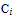  .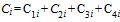 25. Извещение о приеме документов субъектов Российской Федерации, бюджетам которых предоставляются субсидии, размещается на официальном сайте Министерства экономического развития Российской Федерации в информационно-телекоммуникационной сети "Интернет" (далее - извещение о приеме документов) и содержит:а) наименование и адрес Министерства экономического развития Российской Федерации;б) адрес приема, дату, время начала и окончания приема документов от субъектов Российской Федерации;в) контактную информацию Министерства экономического развития Российской Федерации (телефоны, адреса электронной почты).26. Для получения субсидии субъект Российской Федерации представляет в Министерство экономического развития Российской Федерации следующие документы:заявка на получение субсидии по форме, приведенной в приложении № 1 к настоящим Правилам. При этом в целях получения субсидии по направлению, указанному в подпункте "б" пункта 2 настоящих Правил, субъект Российской Федерации представляет обязательство о вводе в эксплуатацию объекта капитального строительства в году предоставления субсидии или в I квартале года, следующего за годом предоставления субсидий, в случае, если данный срок установлен графиком выполнения мероприятий по проектированию и (или) строительству (реконструкции, в том числе с элементами реставрации, техническому перевооружению) объектов капитального строительства и (или) приобретению объектов недвижимого имущества;заявление на участие в рассмотрении мероприятий субъекта Российской Федерации, бюджету которого предоставляется субсидия, по форме согласно приложению № 3 и паспорт мероприятия по форме согласно приложению № 4;документ об определении органа исполнительной власти субъекта Российской Федерации, уполномоченного высшим исполнительным органом государственной власти субъекта Российской Федерации на взаимодействие с Министерством экономического развития Российской Федерации по реализации мероприятий государственной поддержки малого и среднего предпринимательства (далее - уполномоченный орган);документ, подтверждающий возврат субъектом Российской Федерации средств в федеральный бюджет в соответствии с пунктами 16 и 19 Правил формирования, предоставления и распределения субсидий, в случае осуществление такого возврата в году, предшествующем году предоставления субсидии;выписка из государственной программы (подпрограммы) субъекта и (или) муниципальной программы (подпрограммы), содержащих мероприятия, направленные на развитие малого и среднего предпринимательства (далее - программа (подпрограмма) развития малого и среднего предпринимательства);выписка из закона о бюджете субъекта Российской Федерации на текущий финансовый год и плановый период и (или) из решений органов местного самоуправления о местных бюджетах, подтверждающих включение в бюджет субъекта Российской Федерации (местный бюджет) средств на исполнение расходных обязательств на соответствующие мероприятия программы (подпрограммы) развития малого и среднего предпринимательства;иные документы, предусмотренные пунктами 68 и 74 настоящих Правил и предъявляемые по требованию Министерства экономического развития Российской Федерации.Документы, указанные в настоящем пункте, должны быть действительны в течение текущего финансового года.27. Документы, указанные в абзацах втором - пятом подпункта "б" пункта 8 и абзаце третьем пункта 26 настоящих Правил, заполняются уполномоченным органом посредством распределенной автоматизированной информационной системы государственной поддержки малого и среднего предпринимательства.28. Документы, указанные в пункте 26 настоящих Правил, представляются субъектами Российской Федерации по каждому мероприятию отдельно. При этом согласование Комиссией каждого мероприятия осуществляется отдельно.29. Субъекты Российской Федерации могут представить на рассмотрение Комиссии документы по одному или нескольким мероприятиям:а) по направлению, указанному в подпункте "а" пункта 2 настоящих Правил, - не более 5 мероприятий;б) по направлению, указанному в подпункте "б" пункта 2 настоящих Правил, - не более 3 мероприятий;в) по направлению, указанному в подпункте "в" пункта 2 настоящих Правил, - не более 2 мероприятий;г) по направлению, указанному в подпункте "г" пункта 2 настоящих Правил, - не более 1 мероприятия.30. Документы, указанные в пункте 26 настоящих Правил, предоставляются субъектами Российской Федерации в сроки, указанные в извещении о приеме документов.31. Рассмотрение документов, представленных субъектами Российской Федерации, и согласование мероприятий осуществляется Комиссией.32. Заседания Комиссии проводятся по мере необходимости председателем Комиссии, а в его отсутствие - заместителем председателя Комиссии (далее - председательствующий на заседании). Заседания Комиссии считаются правомочными, если на них присутствуют более половины ее членов. Заочное голосование и голосование по доверенности не допускаются.33. Решения Комиссии принимаются открытым голосованием простым большинством голосов присутствующих на заседании членов Комиссии. При голосовании каждый член Комиссии обладает одним голосом. При равенстве голосов принятым считается решение, за которое проголосовал председательствующий на заседании. В случае несогласия с принятым решением член Комиссии вправе письменно изложить свое мнение.34. По результатам рассмотрения вопросов на заседаниях Комиссии принимаются решения, которые оформляются протоколами. Протоколы заседаний подписываются председательствующим на заседании и секретарем Комиссии. Изложенные в письменной форме мнения членов Комиссии при их наличии подлежат обязательному приобщению к протоколу заседания Комиссии.35. Секретарь Комиссии уведомляет членов Комиссии о проведении заседания Комиссии, осуществляет подготовку материалов к заседаниям Комиссии, ведет протоколы заседаний Комиссии, доводит решения Комиссии до сведения заинтересованных лиц и контролирует выполнение решений Комиссии, а также подписывает выписки из протоколов заседаний Комиссии.36. Информационно-аналитическое и организационно-техническое обеспечение деятельности Комиссии осуществляет Министерство экономического развития Российской Федерации.37. Комиссия согласовывает мероприятия на основании следующих критериев:а) соответствие настоящим Правилам;б) соответствие мероприятия, представленного субъектом Российской Федерации на согласование, мероприятию, входящему в перечень приоритетных мероприятий;в) ожидаемые результаты реализации мероприятий (ожидаемые значения показателей результативности использования субсидии), указанных в пунктах 52 - 55 настоящих Правил, достижение которых планируется в результате реализации направлений.38. Распределение субсидий осуществляется между бюджетами субъектов Российской Федерации, соответствующих условиям и критерию отбора субъектов Российской Федерации для предоставления субсидии, и утверждается Правительством Российской Федерации в пределах объемов бюджетных ассигнований, предусмотренных в федеральном законе о федеральном бюджете на текущий финансовый год и плановый период.Распределение субсидий может осуществляться на очередной финансовый год, первый и второй годы планового периода в соответствии с требованиями, установленными федеральным законом о федеральном бюджете на соответствующий финансовый год и плановый период.Распределение субсидий между бюджетами субъектов Российской Федерации на очередной финансовый год, первый и второй годы планового периода осуществляется на основании значений показателей и данных, используемых при расчете субсидии на очередной финансовый год в соответствии с пунктами 13, 18, 22 и 23 настоящих Правил.Распределение субсидий между бюджетами субъектов Российской Федерации ежегодно уточняется по каждому субъекту Российской Федерации в соответствии с порядком распределения субсидий, установленным настоящими Правилами.39. В случае если размер бюджетных ассигнований, предусмотренных в бюджете субъекта Российской Федерации на реализацию мероприятий, не позволяет обеспечить установленный для субъекта Российской Федерации уровень софинансирования, размер субсидии, предоставляемой бюджету субъекта Российской Федерации, подлежит сокращению с целью обеспечения соответствующего уровня софинансирования.Высвобождающиеся средства перераспределяются пропорционально между бюджетами других субъектов Российской Федерации, подавших заявки на получение субсидии по направлению, указанному в подпункте "а" пункта 2 настоящих Правил.40. В случае нецелевого использования субсидии и (или) нарушения субъектом Российской Федерации условий ее предоставления к нему применяются бюджетные меры принуждения, предусмотренные бюджетным законодательством Российской Федерации.В случае неустранения субъектом Российской Федерации допущенных нарушений требований и условий предоставления субсидий неиспользованный объем субсидии перераспределяется пропорционально между бюджетами других субъектов Российской Федерации, подавших заявки на получение субсидии в целях софинансирования направления, указанного в подпункте "а" пункта 2 настоящих Правил.41. Положения, касающиеся порядка возврата средств субъектами Российской Федерации в случае нарушения обязательств, предусмотренных соглашением в части выполнения и (или) достижения значений, показателей результативности использования субсидии, и (или) несоблюдения графика выполнения мероприятий по проектированию и (или) строительству (реконструкции, в том числе с элементами реставрации, техническому перевооружению) объектов капитального строительства и (или) приобретению объектов недвижимого имущества, включая порядок расчета размера средств, подлежащих возврату, сроки возврата, основания для освобождения субъектов Российской Федерации от применения мер ответственности за нарушение обязательств, предусмотренных соглашением, а также положения, касающиеся порядка использования возвращенных средств главным распорядителем средств федерального бюджета, применяются в соответствии с Правилами формирования, предоставления и распределения субсидий.42. Основанием для освобождения субъектов Российской Федерации от применения мер ответственности, предусмотренных пунктом 41 настоящих Правил, является документальное подтверждение наступления обстоятельств непреодолимой силы, препятствующих исполнению соответствующих обязательств.43. Предоставление субсидии бюджету субъекта Российской Федерации осуществляется на основании соглашения, заключаемого субъектом Российской Федерации с Министерством экономического развития Российской Федерации в соответствии с типовой формой соглашения о предоставлении субсидии, утверждаемой Министерством финансов Российской Федерации, и предусматривающего следующие положения:а) размер предоставляемой субсидии, ее целевое назначение, порядок, условия и сроки ее перечисления в бюджет субъекта Российской Федерации, а также объем бюджетных ассигнований бюджета субъекта Российской Федерации на реализацию соответствующих расходных обязательств;б) значения показателей результативности использования субсидии, которые должны соответствовать значениям целевых показателей и индикаторов государственных программ Российской Федерации (федеральных целевых программ), и обязательства субъекта Российской Федерации по их достижению;в) перечень объектов капитального строительства и (или) объектов недвижимого имущества и обязательства субъекта Российской Федерации по соблюдению графика выполнения мероприятий по проектированию и (или) строительству (реконструкции) или приобретению указанных объектов в пределах установленной стоимости строительства (реконструкции) или стоимости приобретения объектов - в отношении субсидий, предоставляемых на софинансирование строительства (реконструкции, в том числе с элементами реставрации, технического перевооружения) объектов капитального строительства и (или) приобретение объектов недвижимого имущества;г) обязательства субъекта Российской Федерации о согласовании с Министерством экономического развития Российской Федерации в случаях, предусмотренных федеральными законами, государственных программ субъектов Российской Федерации (муниципальных программ), софинансируемых за счет средств федерального бюджета, и внесения в них изменений, которые влекут изменения объемов финансирования и (или) показателей результативности государственных программ субъектов Российской Федерации (муниципальных программ) и (или) изменение состава мероприятий указанных программ, на которые предоставляются субсидии;д) реквизиты правового акта субъекта Российской Федерации, устанавливающего расходное обязательство субъекта Российской Федерации, в целях софинансирования которого предоставляется субсидия;е) сроки и порядок представления отчетности об осуществлении расходов бюджета субъекта Российской Федерации, источником финансового обеспечения которых является субсидия, а также о достижении значений показателей результативности использования субсидии и об исполнении графика выполнения мероприятий по проектированию и (или) строительству (реконструкции, в том числе с элементами реставрации, техническому перевооружению) объектов капитального строительства и (или) графика выполнения мероприятий по приобретению, установке и вводу в эксплуатацию оборудования и (или) программного обеспечения;ж) порядок осуществления контроля за выполнением субъектом Российской Федерации обязательств, предусмотренных соглашением;з) последствия недостижения субъектом Российской Федерации установленных значений показателей результативности использования субсидии и несоблюдения графика выполнения мероприятий по проектированию и (или) строительству (реконструкции, в том числе с элементами реставрации, техническому перевооружению) объектов капитального строительства и (или) графика выполнения мероприятий по приобретению, установке и вводу в эксплуатацию оборудования и (или) программного обеспечения;и) обязательство об использовании экономически эффективной проектной документации повторного использования (при наличии такой документации) - в отношении субсидий, за счет которых осуществляется софинансирование строительства объектов капитального строительства;к) ответственность сторон за нарушение условий соглашения;л) условие о вступлении в силу соглашения.44. В случае предоставления субъекту Российской Федерации субсидии, предусматривающей софинансирование строительства (реконструкции, в том числе с элементами реставрации, технического перевооружения) объектов капитального строительства, неотъемлемой частью соглашения о предоставлении субсидии является прилагаемый перечень указанных объектов с указанием наименований, адресов (при наличии), мощности объектов, стоимости (предельной стоимости) указанных объектов с реквизитами положительного заключения об эффективности использования средств федерального бюджета, направляемых на капитальные вложения, предусмотренного Правилами проведения проверки инвестиционных проектов на предмет эффективности использования средств федерального бюджета, направляемых на капитальные вложения, утвержденными постановлением Правительства Российской Федерации от 12 августа 2008 г. № 590 "О порядке проведения проверки инвестиционных проектов на предмет эффективности использования средств федерального бюджета, направляемых на капитальные вложения", а также график выполнения мероприятий по проектированию и (или) строительству (реконструкции).45. Заключение соглашений о предоставлении субсидии осуществляется не позднее срока, установленного Правилами формирования, предоставления и распределения субсидий.Министерство экономического развития Российской Федерации вправе заключать соглашения о предоставлении субсидии на 3-летний срок или на срок, установленный графиком выполнения мероприятий, на софинансирование реализации которых предоставляется субсидия, и включать в соглашение иные условия, которые регулируют порядок предоставления субсидии.Заключение соглашений о предоставлении субсидии на 3-летний срок возможно в случае реализации субъектом Российской Федерации мероприятий по созданию и (или) развитию организаций, образующих инфраструктуру поддержки субъектов малого и среднего предпринимательства.46. В случае изменений федерального закона о федеральном бюджете на текущий финансовый год и плановый период и (или) акта Правительства Российской Федерации, предусматривающих уточнение в соответствующем финансовом году параметров финансового обеспечения мероприятий, на софинансирование реализации которых предоставляется субсидия, соглашение о предоставлении субсидии подлежит изменению в соответствии с вновь утвержденными параметрами финансирования.47. Внесение в соглашение о предоставлении субсидии изменений, предусматривающих ухудшение значений показателей результативности использования субсидии, а также увеличение сроков реализации предусмотренных соглашением мероприятий не допускается в течение всего периода действия соглашения, за исключением случаев, когда выполнение условий предоставления субсидии оказалось невозможным вследствие обстоятельств непреодолимой силы, а также в случае существенного (более чем на 20 процентов) сокращения размера субсидии.48. Основаниями для отказа в заключении соглашения о предоставлении субсидии являются:а) непредставление или представление в неполном объеме документов, необходимых для получения субсидии;б) недостоверность сведений, указанных в представленных документах;в) выявление федеральным органом исполнительной власти, осуществляющим функции по контролю и надзору в финансово-бюджетной сфере, и (или) Счетной палатой Российской Федерации в порядке, определенном законодательством Российской Федерации, факта бюджетного нарушения, за совершение которого Бюджетным кодексом Российской Федерации предусмотрено применение бюджетных мер принуждения, и предоставление указанными государственными органами финансового контроля в Министерство экономического развития Российской Федерации соответствующего заключения, а также выявление факта нарушения субъектом Российской Федерации условий соглашений, заключенных в течение 2 лет, предшествующих текущему финансовому году, в части расходования предоставленных субсидий.49. Перечисление субсидий осуществляется ежегодно на счет территориального органа Федерального казначейства, открытый в учреждении Центрального банка Российской Федерации для учета операций со средствами бюджета субъекта Российской Федерации.50. Уполномоченный орган представляет в Министерство экономического развития Российской Федерации в электронном и бумажном виде отчеты по формам, указанным в пункте 8 настоящих Правил (далее - отчеты).Отчеты заполняются уполномоченными органами в электронном виде в распределенной автоматизированной информационной системе поддержки малого и среднего предпринимательства, в бумажном виде подписываются руководителем уполномоченного органа.Отчеты составляются нарастающим итогом по состоянию на 1-е число месяца, следующего за отчетным кварталом, и представляются в срок до 10-го числа месяца, следующего за отчетным кварталом, в случае наличия факта осуществления кассового расхода за счет средств субъекта Российской Федерации и за счет средств субсидии, при этом отчеты за IV квартал представляются в срок до 20 января года, следующего за годом предоставления субсидии, независимо от наличия факта осуществления кассового расхода за счет средств субъекта Российской Федерации и за счет средств субсидии.Субъекты Российской Федерации обеспечивают представление отчетов по формам, указанным в абзацах втором - четвертом подпункта "б" пункта 8 настоящих Правил, в Министерство экономического развития Российской Федерации в указанные сроки в форме электронного документа в государственной интегрированной информационной системе управления общественными финансами "Электронный бюджет".51. Министерство экономического развития Российской Федерации осуществляет контроль за выполнением субъектами Российской Федерации обязательств по достижению значений показателей результативности использования субсидий в отчетном году в соответствии с отчетами о достижении значений показателей результативности использования субсидий, представленными субъектами Российской Федерации.52. Эффективность реализации мероприятий в рамках направления, указанного в подпункте "а" пункта 2 настоящих Правил, в целях софинансирования которого предоставлена субсидия, оценивается Министерством экономического развития Российской Федерации на основании фактического достижения субъектами Российской Федерации следующих показателей результативности использования субсидии, которые являются обязательными для выполнения:а) количество вновь созданных рабочих мест (включая вновь зарегистрированных индивидуальных предпринимателей) субъектами малого и среднего предпринимательства, получившими государственную поддержку;б) прирост среднесписочной численности работников (без внешних совместителей), занятых у субъектов малого и среднего предпринимательства, получивших государственную поддержку;в) количество субъектов малого и среднего предпринимательства, получивших государственную поддержку;г) увеличение оборота субъектов малого и среднего предпринимательства, получивших государственную поддержку, в постоянных ценах по отношению к показателю 2014 года;д) доля обрабатывающей промышленности в обороте субъектов малого и среднего предпринимательства (без учета индивидуальных предпринимателей), получивших государственную поддержку.53. Эффективность реализации мероприятий в рамках направления, указанного в подпункте "б" пункта 2 настоящих Правил, в целях софинансирования которого предоставлена субсидия, оценивается Министерством экономического развития Российской Федерации на основании фактического достижения субъектами Российской Федерации следующих показателей результативности использования субсидии, которые являются обязательными для выполнения:а) количество вновь созданных рабочих мест (включая вновь зарегистрированных индивидуальных предпринимателей) субъектами малого и среднего предпринимательства, получившими государственную поддержку;б) прирост среднесписочной численности работников (без внешних совместителей), занятых у субъектов малого и среднего предпринимательства, получивших государственную поддержку;в) количество субъектов малого и среднего предпринимательства, получивших государственную поддержку;г) увеличение оборота субъектов малого и среднего предпринимательства, получивших государственную поддержку, в постоянных ценах по отношению к показателю 2014 года;д) доля обрабатывающей промышленности в обороте субъектов малого и среднего предпринимательства (без учета индивидуальных предпринимателей), получивших государственную поддержку;е) соблюдение установленного соглашением графика выполнения мероприятий по проектированию и (или) строительству (реконструкции, в том числе с элементами реставрации, техническому перевооружению) объектов капитального строительства и (или) приобретению объектов недвижимого имущества и (или) графика приобретения, установки и ввода в эксплуатацию оборудования и (или) программного обеспечения.54. Эффективность реализации мероприятий в рамках направления, указанного в подпункте "в" пункта 2 настоящих Правил, в целях софинансирования которого предоставлена субсидия, оценивается Министерством экономического развития Российской Федерации на основании фактического достижения субъектами Российской Федерации следующих показателей результативности использования субсидии, которые являются обязательными для выполнения:а) количество вновь созданных рабочих мест (включая вновь зарегистрированных индивидуальных предпринимателей) субъектами молодежного предпринимательства, получившими государственную поддержку;б) количество субъектов малого предпринимательства, созданных физическими лицами в возрасте до 30 лет (включительно), вовлеченными в реализацию мероприятий;в) количество физических лиц в возрасте до 30 лет (включительно), завершивших обучение, направленное на приобретение навыков ведения бизнеса и создания малых и средних предприятий;г) количество физических лиц в возрасте до 30 лет (включительно), вовлеченных в реализацию мероприятий.55. Эффективность реализации мероприятий в рамках направления, указанного в подпункте "г" пункта 2 настоящих Правил, в целях софинансирования которого предоставлена субсидия, оценивается Министерством экономического развития Российской Федерации на основании фактического достижения субъектами Российской Федерации следующих показателей результативности использования субсидии, которые являются обязательными для выполнения:а) количество уникальных субъектов малого и среднего предпринимательства, которым были предоставлены услуги и меры поддержки, необходимые для начала осуществления и развития предпринимательской деятельности, через многофункциональные центры для бизнеса, а также граждан, которым была предоставлена государственная услуга по регистрации предпринимательской деятельности через многофункциональные центры для бизнеса;б) количество услуг и мер поддержки, необходимых для начала осуществления и развития предпринимательской деятельности, которые были предоставлены субъектам малого и среднего предпринимательства, а также гражданам, планирующим начать предпринимательскую деятельность, через многофункциональные центры для бизнеса.56. Субъекты Российской Федерации несут ответственность за соблюдение настоящих Правил, осуществление расходов бюджетов субъектов Российской Федерации, источником финансового обеспечения которых являются субсидии, в том числе за их целевое использование, а также за достоверность представляемых сведений.Высший исполнительный орган государственной власти субъекта Российской Федерации несет ответственность за своевременность и полноту финансового обеспечения расходов, подлежащих осуществлению за счет средств бюджета субъекта Российской Федерации и местного бюджета, предоставляемых в целях государственной поддержки малого и среднего предпринимательства, и субсидии.57. Контроль за соблюдением субъектами Российской Федерации условий предоставления субсидий осуществляется Министерством экономического развития Российской Федерации и федеральным органом исполнительной власти, осуществляющим функции по контролю и надзору в финансово-бюджетной сфере.58. В случае нецелевого использования субсидии и (или) нарушения субъектом Российской Федерации условий предоставления субсидии, и (или) условий и требований настоящих Правил, и (или) условий соглашения о предоставлении субсидии Министерство экономического развития Российской Федерации в срок до 30 дней со дня выявления одного или нескольких из таких нарушений направляет соответствующую информацию в федеральный орган исполнительной власти, осуществляющий функции по контролю и надзору в финансово-бюджетной сфере, Счетную палату Российской Федерации и Министерство финансов Российской Федерации для принятия в установленном порядке соответствующего решения.Решение о применении к субъекту Российской Федерации бюджетных мер принуждения не принимается в случае, если условия предоставления субсидии были не выполнены вследствие обстоятельств непреодолимой силы.II. Основные мероприятия государственной поддержки, осуществляемые в рамках направления "Оказание финансовой поддержки субъектам малого и среднего предпринимательства и организациям, образующим инфраструктуру поддержки субъектов малого и среднего предпринимательства"59. Направление "Оказание финансовой поддержки субъектам малого и среднего предпринимательства и организациям, образующим инфраструктуру поддержки субъектов малого и среднего предпринимательства" включает в себя реализацию следующих основных мероприятий:а) создание и (или) развитие инфраструктуры поддержки субъектов малого и среднего предпринимательства, направленной на содействие развитию системы кредитования, в том числе фондов содействия кредитованию (гарантийных фондов, фондов поручительств), микрофинансовых организаций предпринимательского финансирования первого и второго уровня;б) создание и (или) развитие инфраструктуры поддержки субъектов малого и среднего предпринимательства, направленной на оказание консультационной поддержки, в том числе центров поддержки предпринимательства, центров (агентств) координации поддержки экспортно ориентированных субъектов малого и среднего предпринимательства, центров инноваций социальной сферы;в) создание и (или) развитие инфраструктуры поддержки субъектов малого и среднего предпринимательства, осуществляющих деятельность в области промышленного и сельскохозяйственного производства, а также разработку и внедрение инновационной продукции, в том числе инжиниринговых центров, центров прототипирования, центров сертификации, стандартизации и испытаний (коллективного пользования), центров кластерного развития;г) поддержка субъектов малого и среднего предпринимательства, осуществляющих деятельность в сфере производства товаров (работ, услуг), в том числе субсидирование части затрат субъектов малого и среднего предпринимательства, связанных с уплатой процентов по кредитам, привлеченным в российских кредитных организациях на строительство (реконструкцию) для собственных нужд производственных зданий, строений и сооружений либо приобретение оборудования в целях создания и (или) развития либо модернизации производства товаров (работ, услуг), субсидирование части затрат субъектов малого и среднего предпринимательства, связанных с уплатой лизинговых платежей и (или) первого взноса (аванса) по договору (договорам) лизинга, заключенному с российской лизинговой организацией в целях создания и (или) развития либо модернизации производства товаров (работ, услуг);д) поддержка начинающих субъектов малого предпринимательства, в том числе предоставление целевых грантов начинающим субъектам малого предпринимательства на уплату первого взноса при заключении договора лизинга оборудования, выплату по передаче прав на франшизу (паушальный взнос);е) поддержка и развитие субъектов малого и среднего предпринимательства, занимающихся социально значимыми видами деятельности, в том числе создание и (или) развитие центров времяпрепровождения детей, дошкольных образовательных центров, субсидирование части затрат субъектов социального предпринимательства;ж) поддержка субъектов малого и среднего предпринимательства, осуществляющих деятельность в области народно-художественных промыслов, ремесленной деятельности, сельского и экологического туризма, в том числе создание и (или) развитие инфраструктуры поддержки субъектов малого и среднего предпринимательства в указанных областях, субсидирование части затрат на развитие товаропроводящей сети по реализации ремесленных товаров (фирменных магазинов ремесленной продукции, магазинов-мастерских по производству и сбыту продукции и изделий народных художественных промыслов и ремесел, торговых объектов, реализующих продукцию ремесленников, расположенных в туристических зонах и на туристических маршрутах), приобретение сырья, расходных материалов и инструментов, необходимых для производства продукции и изделий народных художественных промыслов и ремесел;з) поддержка субъектов малого и среднего предпринимательства в рамках реализации муниципальных программ (подпрограмм) развития малого и среднего предпринимательства, в том числе монопрофильных муниципальных образований;и) создание и (или) развитие частных промышленных парков;к) поддержка программ обеспечения деятельности (развития) бизнес- инкубаторов.60. Министерство экономического развития Российской Федерации в рамках мероприятия, указанного в подпункте "а" пункта 59 настоящих Правил, устанавливает требования к фондам содействия кредитованию (гарантийным фондам, фондам поручительств), микрофинансовым организациям предпринимательского финансирования первого и второго уровня.В целях получения субсидии на создание и (или) развитие фондов содействия кредитованию (гарантийных фондов, фондов поручительств) субъектам Российской Федерации необходимо обеспечить соответствие требованиям, установленным Министерством экономического развития Российской Федерации.В целях получения субсидии на создание и (или) развитие микрофинансовых организаций предпринимательского финансирования первого и второго уровня субъектам Российской Федерации необходимо обеспечить соответствие требованиям, указанным в условиях конкурсного отбора субъектов Российской Федерации, бюджетам которых предоставляются субсидии из федерального бюджета на государственную поддержку малого и среднего предпринимательства, включая крестьянские (фермерские) хозяйства, и требованиям к организациям, образующим инфраструктуру поддержки субъектов малого и среднего предпринимательства, утвержденным Министерством экономического развития Российской Федерации.61. Министерство экономического развития Российской Федерации в рамках мероприятия, указанного в подпункте "б" пункта 59 настоящих Правил, устанавливает требования к центрам поддержки предпринимательства, центрам (агентствам) координации поддержки экспортно ориентированных субъектов малого и среднего предпринимательства, центрам инноваций социальной сферы.На созданный или создаваемый при софинансировании средствами субсидии центр поддержки предпринимательства возлагаются функции координации деятельности организаций инфраструктуры поддержки субъектов малого и среднего предпринимательства, расположенных на территории субъекта Российской Федерации.В целях получения субсидии на создание и (или) развитие центров поддержки предпринимательства, субсидии на создание и (или) развитие центров (агентств) координации поддержки экспортно ориентированных субъектов малого и среднего предпринимательства, субсидии на создание и (или) развитие центров инноваций социальной сферы субъектам Российской Федерации необходимо обеспечить соответствие требованиям, установленным Министерством экономического развития Российской Федерации, а также представить документы по перечню, определенному этим Министерством.62. Министерство экономического развития Российской Федерации в рамках мероприятия, указанного в подпункте "в" пункта 59 настоящих Правил, устанавливает требования к инжиниринговым центрам, центрам прототипирования, центрам сертификации, стандартизации и испытаний (коллективного пользования), центрам кластерного развития.В целях получения субсидии на создание и (или) развитие инжиниринговых центров, субсидии на создание и (или) развитие центра прототипирования, субсидии на создание и (или) развитие центра сертификации, стандартизации и испытаний (коллективного пользования), субсидии на создание и (или) развитие центра кластерного развития субъектам Российской Федерации необходимо обеспечить соответствие требованиям, установленным Министерством экономического развития Российской Федерации, а также представить документы по перечню, определенному этим Министерством.Субсидии на создание и развитие инжиниринговых центров, центров прототипирования, центров сертификации, стандартизации и испытаний (коллективного пользования), центров кластерного развития не могут являться источником финансового обеспечения расходов бюджета субъекта Российской Федерации, совпадающих по форме, срокам и виду с расходами, осуществленными субъектом Российской Федерации в соответствии с постановлением Правительства Российской Федерации от 22 февраля 2014 г. № 134 "Об утверждении Правил предоставления субсидий из федерального бюджета российским организациям на компенсацию части затрат на реализацию пилотных проектов в области инжиниринга и промышленного дизайна в рамках подпрограммы "Развитие инжиниринговой деятельности и промышленного дизайна" государственной программы Российской Федерации "Развитие промышленности и повышение ее конкурентоспособности" и приложением № 6 к государственной программе Российской Федерации "Экономическое развитие и инновационная экономика", утвержденной постановлением Правительства Российской Федерации от 15 апреля 2014 г. № 316 "Об утверждении государственной программы Российской Федерации "Экономическое развитие и инновационная экономика".63. В целях получения субсидии на поддержку субъектов малого и среднего предпринимательства, осуществляющих деятельность в сфере производства товаров (работ, услуг), в рамках мероприятия, указанного в подпункте "г" пункта 59 настоящих Правил, субъектам Российской Федерации необходимо обеспечить соответствие требованиям, установленным Министерством экономического развития Российской Федерации.Субсидии бюджету субъекта Российской Федерации в рамках мероприятия, указанного в подпункте "г" пункта 59 настоящих Правил, предоставляются на поддержку субъектов малого и среднего предпринимательства, осуществляющих деятельность в сфере производства товаров (работ, услуг), за исключением основных видов деятельности, включенных в разделы G (за исключением кода 45), К, L, М (за исключением кодов 71 и 75), N, О, S (за исключением кодов 95 и 96), Т, U Общероссийского классификатора видов экономической деятельности (ОК 029-2014 (КДЕС Ред. 2) (при этом поддержка не может оказываться субъектам малого и среднего предпринимательства, осуществляющим производство и (или) реализацию подакцизных товаров, а также добычу и (или) реализацию полезных ископаемых, за исключением общераспространенных полезных ископаемых).64. В целях получения субсидии на поддержку начинающих субъектов малого предпринимательства в рамках мероприятия, указанного в подпункте "д" пункта 59 настоящих Правил, субъектам Российской Федерации необходимо обеспечить соответствие требованиям, установленным Министерством экономического развития Российской Федерации.65. В целях получения субсидии на создание и (или) развитие центров времяпрепровождения детей, субсидии на создание и (или) развитие дошкольных образовательных центров, субсидии на субсидирование части затрат субъектов социального предпринимательства в рамках мероприятия, указанного в подпункте "е" пункта 59 настоящих Правил, субъектам Российской Федерации необходимо обеспечить соответствие требованиям, установленным Министерством экономического развития Российской Федерации.66. В целях получения в рамках мероприятия, указанного в подпункте "ж" пункта 59 настоящих Правил, субсидии на поддержку субъектов малого и среднего предпринимательства, осуществляющих деятельность в области народно-художественных промыслов, ремесленной деятельности, сельского и экологического туризма, субсидии на создание и (или) развитие инфраструктуры поддержки субъектов малого и среднего предпринимательства в указанных областях, субсидирование части затрат на развитие товаропроводящей сети по реализации ремесленных товаров (фирменных магазинов ремесленной продукции, магазинов-мастерских по производству и сбыту продукции и изделий народных художественных промыслов и ремесел, торговых объектов, реализующих продукцию ремесленников, расположенных в туристических зонах и на туристических маршрутах), приобретение сырья, расходных материалов и инструментов, необходимых для производства продукции и изделий народных художественных промыслов и ремесел, субъектам Российской Федерации необходимо обеспечить соответствие требованиям, установленным Министерством экономического развития Российской Федерации.67. В целях получения субсидии на поддержку субъектов малого и среднего предпринимательства в рамках реализации муниципальных программ (подпрограмм) развития малого и среднего предпринимательства, в том числе монопрофильных муниципальных образований, в рамках мероприятия, указанного в подпункте "з" пункта 59 настоящих Правил, субъектам Российской Федерации необходимо обеспечить соответствие требованиям, установленным Министерством экономического развития Российской Федерации.68. Министерство экономического развития Российской Федерации в рамках мероприятия, указанного в подпункте "и" пункта 59 настоящих Правил, устанавливает требования к частным промышленным паркам.В целях получения субсидии на создание и (или) развитие частных промышленных парков субъектам Российской Федерации необходимо обеспечить соответствие требованиям, установленным Министерством экономического развития Российской Федерации, а также представить документы по перечню, определенному этим Министерством.Субсидия на создание и (или) развитие частных промышленных парков не может являться источником финансового обеспечения расходов бюджета субъекта Российской Федерации, совпадающих по форме, срокам и виду с расходами, осуществленными субъектом Российской Федерации в соответствии с постановлением Правительства Российской Федерации от 30 октября 2014 г. № 1119 "Об отборе субъектов Российской Федерации, имеющих право на получение государственной поддержки в форме субсидий на возмещение затрат на создание, модернизацию и (или) реконструкцию объектов инфраструктуры индустриальных парков, промышленных технопарков и технопарков в сфере высоких технологий" и (или) постановлением Правительства Российской Федерации от 11 августа 2015 г. № 831 "Об утверждении Правил предоставления субсидий из федерального бюджета российским организациям - управляющим компаниям индустриальных (промышленных) парков и (или) технопарков на возмещение части затрат на уплату процентов по кредитам, полученным в российских кредитных организациях и государственной корпорации "Банк развития и внешнеэкономической деятельности (Внешэкономбанк)" в 2013 - 2016 годах на реализацию инвестиционных проектов создания объектов индустриальных (промышленных) парков и (или) технопарков, в рамках подпрограммы "Индустриальные парки" государственной программы Российской Федерации "Развитие промышленности и повышение ее конкурентоспособности".Для получения субсидии на создание и (или) развитие частных промышленных парков в рамках мероприятия, указанного в подпункте "и" пункта 59 настоящих Правил, субъекту Российской Федерации необходимо представить в Министерство экономического развития Российской Федерации следующие документы:копия положительного заключения государственной экспертизы проектной документации и результатов инженерных изысканий, выполненных для подготовки такой проектной документации;документы об утверждении проектной документации, разработанной с учетом подпункта "в" пункта 10 настоящих Правил в соответствии с законодательством Российской Федерации, или экономически эффективная проектная документация повторного использования (при наличии такой документации);копия положительного заключения о достоверности сметной стоимости объекта капитального строительства в соответствии с постановлением Правительства Российской Федерации от 18 мая 2009 г. № 427 "О порядке проведения проверки достоверности определения сметной стоимости строительства, реконструкции, капитального ремонта объектов капитального строительства, финансирование которых осуществляется с привлечением средств бюджетов бюджетной системы Российской Федерации, средств юридических лиц, созданных Российской Федерацией, субъектами Российской Федерации, муниципальными образованиями, юридических лиц, доля Российской Федерации, субъектов Российской Федерации, муниципальных образований в уставных (складочных) капиталах которых составляет более 50 процентов";копии документов, подтверждающих осуществленные не ранее 1 января 2011 г. работы и (или) затраты застройщика или управляющей компании на создание и (или) развитие объекта капитального строительства;копии сводных сметных расчетов стоимости строительства (реконструкции, в том числе с элементами реставрации, технического перевооружения) объектов капитального строительства;локальная смета на закупку материально-технических ресурсов (в отношении объектов капитального строительства, по которым планируется закупка материально-технических ресурсов);копия разрешения на ввод объекта в эксплуатацию; копии правоустанавливающего документа, свидетельствующего о наличии права собственности управляющей компании или застройщика на земельный участок, или зарегистрированного в соответствии с действующим законодательством Российской Федерации договора долгосрочной аренды (со сроком аренды более 5 лет на дату предоставления документов), заключенного управляющей компанией или застройщиком с органами власти субъекта Российской Федерации или органами местного самоуправления на территории такого субъекта Российской Федерации, а также выписки из Единого государственного реестра прав на недвижимое имущество и сделок с ним по такому земельному участку.69. В целях получения субсидии на поддержку программ обеспечения деятельности (развития) бизнес-инкубаторов в рамках мероприятия, указанного в подпункте "к" пункта 59 настоящих Правил, субъектам Российской Федерации необходимо обеспечить соответствие требованиям, установленным Министерством экономического развития Российской Федерации, а также представить программу деятельности (развития) бизнес-инкубаторов, требования к которой установлены этим Министерством.III. Основные мероприятия государственной поддержки, осуществляемые в рамках направления "Предоставление субсидий на софинансирование капитальных вложений в объекты государственной собственности субъектов Российской Федерации и (или) муниципальной собственности"70. Направление "Предоставление субсидий на софинансирование капитальных вложений в объекты государственной собственности субъектов Российской Федерации и (или) муниципальной собственности" включает в себя реализацию следующих основных мероприятий:а) создание и (или) развитие инфраструктуры поддержки субъектов малого предпринимательства, оказывающей имущественную поддержку, - бизнес-инкубаторов (за исключением капитального ремонта);б) создание и (или) развитие инфраструктуры поддержки субъектов малого и среднего предпринимательства, оказывающей имущественную поддержку, - промышленных парков, индустриальных парков, агропромышленных парков (за исключением капитального ремонта);в) создание и (или) развитие инфраструктуры поддержки субъектов малого и среднего предпринимательства, оказывающей имущественную поддержку, - технопарков (за исключением капитального ремонта).71. Министерство экономического развития Российской Федерации в рамках мероприятия, указанного в подпункте "а" пункта 70 настоящих Правил, устанавливает требования к бизнес-инкубаторам.В целях получения субсидии на создание и (или) развитие бизнес-инкубаторов субъектам Российской Федерации необходимо обеспечить соответствие требованиям, установленным Министерством экономического развития Российской Федерации, а также представить документы по перечню, определенному этим Министерством и пунктом 74 настоящих Правил.72. Министерство экономического развития Российской Федерации в рамках мероприятия, указанного в подпункте "б" пункта 70 настоящих Правил, устанавливает требования к промышленным паркам, индустриальным паркам, агропромышленным паркам.В целях получения субсидии на создание и (или) развитие промышленных парков, индустриальных парков, агропромышленных парков субъектам Российской Федерации необходимо обеспечить соответствие требованиям, установленным Министерством экономического развития Российской Федерации, а также представить документы по перечню, определенному этим Министерством и пунктом 74 настоящих Правил.Субсидия на создание и (или) развитие промышленных парков, индустриальных парков, агропромышленных парков не может являться источником финансового обеспечения расходов бюджета субъекта Российской Федерации, совпадающих по форме, срокам и виду с расходами, осуществленными субъектом Российской Федерации в соответствии с постановлением Правительства Российской Федерации от 30 октября 2014 г. № 1119 "Об отборе субъектов Российской Федерации, имеющих право на получение государственной поддержки в форме субсидий на возмещение затрат на создание, модернизацию и (или) реконструкцию объектов инфраструктуры индустриальных парков, промышленных технопарков и технопарков в сфере высоких технологий".73. Министерство экономического развития Российской Федерации в рамках мероприятия, указанного в подпункте "в" пункта 70 настоящих Правил, устанавливает требования к технопаркам.В целях получения субсидии на создание и (или) развитие технопарков субъекту Российской Федерации необходимо обеспечить соответствие требованиям, установленным Министерством экономического развития Российской Федерации, а также представить документы по перечню, определенному этим Министерством и пунктом 74 настоящих Правил.Субсидия на создание и (или) развитие технопарков не может являться источником финансового обеспечения расходов бюджета субъекта Российской Федерации, совпадающих по форме, срокам и виду с расходами, осуществленными субъектом Российской Федерации в соответствии с постановлением Правительства Российской Федерации от 30 октября 2014 г. № 1119 "Об отборе субъектов Российской Федерации, имеющих право на получение государственной поддержки в форме субсидий на возмещение затрат на создание, модернизацию и (или) реконструкцию объектов инфраструктуры индустриальных парков, промышленных технопарков и технопарков в сфере высоких технологий".74. Для получения субсидии по направлению, указанному в подпункте "б" пункта 2 настоящих Правил, субъекту Российской Федерации необходимо представить в Министерство экономического развития Российской Федерации следующие документы:а) копия положительного заключения государственной экспертизы проектной документации и результатов инженерных изысканий, выполненных для подготовки такой проектной документации;б) документы об утверждении проектной документации, разработанной с учетом подпункта "в" пункта 10 настоящих Правил, или экономически эффективная проектная документация повторного использования (при наличии такой документации);в) копия положительного заключения о достоверности сметной стоимости объекта капитального строительства в соответствии с постановлением Правительства Российской Федерации от 18 мая 2009 г. № 427 "О порядке проведения проверки достоверности определения сметной стоимости строительства, реконструкции, капитального ремонта объектов капитального строительства, финансирование которых осуществляется с привлечением средств бюджетов бюджетной системы Российской Федерации, средств юридических лиц, созданных Российской Федерацией, субъектами Российской Федерации, муниципальными образованиями, юридических лиц, доля Российской Федерации, субъектов Российской Федерации, муниципальных образований в уставных (складочных) капиталах которых составляет более 50 процентов";г) копии сводных сметных расчетов стоимости строительства (реконструкции, в том числе с элементами реставрации, технического перевооружения) объектов капитального строительства;д) локальная смета на закупку материально-технических ресурсов (в отношении объектов капитального строительства, по которым планируется закупка материально-технических ресурсов);е) копия свидетельства о государственной регистрации застройщика;ж) паспорт инвестиционного проекта, установленный Министерством экономического развития Российской Федерации;з) копия задания на проектирование объекта капитального строительства и государственного контракта (договора) на выполнение проектных работ по объекту капитального строительства;и) титульные списки вновь начинаемых объектов капитального строительства в очередном финансовом году и плановом периоде и титульные списки переходящих объектов капитального строительства на очередной финансовый год и плановый период, утвержденные государственным заказчиком (заказчиками);к) копии документов, подтверждающих направление в отчетном и (или) текущем финансовых годах средств из бюджета субъекта Российской Федерации и (или) муниципального бюджета, собственных, заемных и других средств на финансирование объекта капитального строительства (в отношении объектов капитального строительства, финансовое обеспечение строительства (реконструкции, в том числе с элементами реставрации, технического перевооружения) или приобретение которых осуществляется из федерального бюджета на условиях софинансирования);л) интегральная оценка эффективности инвестиционного проекта, включая количественные и качественные критерии, установленные Министерством экономического развития Российской Федерации;м) справка о техническом состоянии объекта капитального строительства (в отношении объекта капитального строительства, по которому планируются реконструкция, в том числе с элементами реставрации, техническое перевооружение);н) копия эскиза архитектурного решения и фотоматериалы объекта капитального строительства, на базе которого предполагается создать объект инфраструктуры поддержки малого и среднего предпринимательства;о) копия положительного сводного заключения о проведении публичного технологического аудита инвестиционного проекта с государственным участием (для объектов капитального строительства сметной стоимостью 1,5 млрд. рублей и более) в соответствии с постановлением Правительства Российской Федерации от 12 августа 2008 г. № 590 "О порядке проведения проверки инвестиционных проектов на предмет эффективности использования средств федерального бюджета, направляемых на капитальные вложения" и постановлением Правительства Российской Федерации от 30 апреля 2013 г. № 382 "О проведении публичного технологического и ценового аудита крупных инвестиционных проектов с государственным участием и о внесении изменений в некоторые акты Правительства Российской Федерации";п) копии правоустанавливающего документа и выписки из Единого государственного реестра прав на недвижимое имущество и сделок с ним, свидетельствующие о наличии права собственности субъекта Российской Федерации или муниципального образования на земельный участок и (или) объект капитального строительства (в отношении объекта капитального строительства, по которому планируется реконструкция, в том числе с элементами реставрации, техническое перевооружение).IV. Основные мероприятия государственной поддержки, осуществляемые в рамках направления "Содействие развитию молодежного предпринимательства"75. Направление "Содействие развитию молодежного предпринимательства" включает в себя реализацию следующих основных мероприятий:а) вовлечение молодежи в предпринимательскую деятельность;б) создание и (или) обеспечение деятельности центров молодежного инновационного творчества.76. В целях получения субсидии на вовлечение молодежи в предпринимательскую деятельность в рамках мероприятия, указанного в подпункте "а" пункта 75 настоящих Правил, субъектам Российской Федерации необходимо обеспечить:осуществление игровых, тренинговых и иных проектов, образовательных курсов, конкурсов среди старшеклассников в возрасте 14 - 17 лет;проведение информационной кампании, направленной на вовлечение молодежи в предпринимательскую деятельность;проведение регионального этапа Всероссийского конкурса "Молодой предприниматель России";отбор физических лиц в возрасте до 30 лет (включительно), имеющих способности к занятию предпринимательской деятельностью, в целях прохождения обучения по образовательным программам, направленным на приобретение навыков ведения бизнеса и создания малых и средних предприятий;организацию обучения физических лиц в возрасте до 30 лет (включительно) по образовательным программам, направленным на приобретение навыков ведения бизнеса и создания малых и средних предприятий;проведение конкурсов бизнес-проектов, проведение финального мероприятия;оказание консультационных услуг молодым предпринимателям; обеспечение участия в межрегиональных, общероссийских и международных мероприятиях, направленных на поддержку и развитие молодежного предпринимательства;осуществление мониторинга эффективности мероприятий, направленных на вовлечение молодежи в предпринимательскую деятельность.77. В целях получения субсидии на создание и (или) обеспечение деятельности центров молодежного инновационного творчества в рамках мероприятия, указанного в подпункте "б" пункта 75 настоящих Правил, субъектам Российской Федерации необходимо обеспечить соответствие задачам и требованиям, установленным Министерством экономического развития Российской Федерации, а также представить документы по перечню, определенному этим Министерством.78. Реализация основных мероприятий, указанных в настоящем разделе, осуществляется при методическом и информационном взаимодействии субъекта Российской Федерации с Федеральным агентством по делам молодежи на основании соглашения о взаимодействии, которое содержит:смету расходов по мероприятиям;количественные показатели результативности реализации мероприятий, указанных в пункте 54 настоящих Правил;план реализации комплекса мероприятий - при реализации мероприятия, указанного в подпункте "а" пункта 75 настоящих Правил, и (или) концепцию создания и (или) развития центра молодежного инновационного творчества - при реализации мероприятия, указанного в подпункте "б" пункта 75 настоящих Правил.V. Основные мероприятия государственной поддержки, осуществляемые в рамках направления "Организация предоставления услуг по принципу "одного окна" в целях оказания поддержки субъектам малого и среднего предпринимательства"79. Создание многофункциональных центров для бизнеса, в которых организуется предоставление услуг и мер поддержки для субъектов малого и среднего предпринимательства, а также для граждан, планирующих начать предпринимательскую деятельность.В рамках реализации мероприятия по созданию многофункциональных центров для бизнеса субсидия может являться источником финансового обеспечения расходов субъекта Российской Федерации, не связанных с капитальными вложениями.Субсидия может являться источником финансового обеспечения расходов бюджета субъекта Российской Федерации:по созданию, оборудованию и организации работы сектора приема (окна обслуживания) и сектора информирования и ожидания субъектов малого и среднего предпринимательства, а также граждан, планирующих начать предпринимательскую деятельность;по методическому (методологическому), информационнотехнологическому обеспечению организации предоставления услуг субъектам малого и среднего предпринимательства, а также гражданам, планирующим начать предпринимательскую деятельность;по доработке и (или) настройке автоматизированной информационной системы, центра телефонного обслуживания для организации предоставления услуг субъектам малого и среднего предпринимательства и гражданам, планирующим начать предпринимательскую деятельность, а также сайта (сайтов) многофункциональных центров предоставления государственных и муниципальных услуг и (или) регионального портала государственных и муниципальных услуг и (или) регионального портала по поддержке малого и среднего предпринимательства в информационно-телекоммуникационной сети "Интернет";по информированию субъектов малого и среднего предпринимательства и граждан, планирующих начать предпринимательскую деятельность, об услугах и о мерах поддержки, предоставляемых в многофункциональных центрах для бизнеса, в том числе в средствах массовой информации;по организации обучения специалистов, осуществляющих взаимодействие с заявителями.В целях получения субсидии на создание многофункциональных центров для бизнеса субъектам Российской Федерации необходимо обеспечить:наличие схемы планируемого размещения многофункциональных центров для бизнеса с указанием количества создаваемых окон обслуживания;наличие сметы, содержащей перечень затрат на создание, содержание и обеспечение работы сектора приема (окна обслуживания) и сектора информирования и ожидания и источников их финансового обеспечения;перечень услуг и мер поддержки для субъектов малого и среднего предпринимательства, предоставление которых планируется организовать в многофункциональных центрах для бизнеса;наличие соглашений (или обязательств субъекта Российской Федерации о заключении таких соглашений в срок не позднее 1 апреля года предоставления субсидии) с органами государственной власти, органами местного самоуправления и иными организациями о предоставлении услуг и мер поддержки в многофункциональных центрах для бизнеса.Многофункциональный центр для бизнеса соответствует следующим требованиям:многофункциональный центр для бизнеса создается в административных центрах субъектов Российской Федерации, а также в муниципальных образованиях (городах) с численностью населения более 100000 человек и монопрофильных муниципальных образованиях, отнесенных в соответствии с распоряжением Правительства Российской Федерации от 29 июля 2014 г. № 1398-р к категории 1;при оснащении рабочих мест сотрудников и помещений, в которых производится прием заявителей, должен быть обеспечен уровень комфортности в соответствии с Правилами организации деятельности многофункциональных центров предоставления государственных и муниципальных услуг, утвержденными постановлением Правительства Российской Федерации от 22 декабря 2012 г. № 1376 "Об утверждении Правил организации деятельности многофункциональных центров предоставления государственных и муниципальных услуг";офисы многофункциональных центров для бизнеса должны иметь переговорные комнаты, временные рабочие места для предпринимателей, учебные залы, помещения, в которых могут располагаться организации, оказывающие сопутствующие и сервисные услуги для предпринимателей.Нормативные значения количества окон многофункциональных центров для бизнеса для монопрофильных муниципальных образований с численностью населения менее 100000 человек составляют:для монопрофильных муниципальных образований с численностью населения до 50000 человек - не менее 3 единиц;для монопрофильных муниципальных образований с численностью населения от 50000 до 100000 человек - не менее 5 единиц.Нормативные значения количества окон многофункциональных центров для бизнеса для иных муниципальных образований составляют:для муниципальных образований с численностью населения от 100000 человек до 200000 человек - не менее 5 единиц;для муниципальных образований с численностью населения от 200000 человек до 500000 человек - не менее 7 единиц;для муниципальных образований с численностью населения от 500000 человек - не менее 10 единиц.Приложение № 1
к Правилам предоставления и распределения
субсидий на государственную поддержку
малого и среднего предпринимательства,
включая крестьянские (фермерские) хозяйства,
а также на реализацию мероприятий
по поддержке молодежного предпринимательства
в рамках подпрограммы "Развитие малого
и среднего предпринимательства"
государственной программы Российской
Федерации "Экономическое развитие
и инновационная экономика"(форма)     Оформляется на бланке                 Министерство экономическогосубъекта Российской Федерации             развития Российской Федерации                                 ЗАЯВКА           на получение субсидии на государственную поддержку       малого и среднего предпринимательства, включая крестьянские        (фермерские) хозяйства, а также на реализацию мероприятий          по поддержке молодежного предпринимательства в рамках      подпрограммы "Развитие малого и среднего предпринимательства"             государственной программы Российской Федерации           "Экономическое развитие и инновационная экономика"     В соответствии с Правилами предоставления и распределения   субсидийна государственную  поддержку  малого  и  среднего   предпринимательства,включая крестьянские  (фермерские)  хозяйства,  а  также  на   реализациюмероприятий  по  поддержке  молодежного  предпринимательства  в    рамкахподпрограммы   "Развитие   малого   и   среднего     предпринимательства"государственной программы Российской Федерации "Экономическое развитие  иинновационная  экономика",  утвержденными  постановлением   ПравительстваРоссийской  Федерации  от  15  апреля  2014  г.  N 316  "Об   утверждениигосударственной программы Российской Федерации "Экономическое развитие  иинновационная экономика" (далее - Правила), выражаю согласие с  условиямипредоставления и распределения  субсидий  на  государственную   поддержкумалого и среднего предпринимательства, включая крестьянские  (фермерские)хозяйства, а также на реализацию мероприятий  по  поддержке   молодежногопредпринимательства,   а    также    обязуюсь          обеспечить уровеньсофинансирования, установленный в соответствии с пунктом 13  Правил,   последующим направлениям:________________________________________________________________________;        (перечислить направления, указанные в пункте 2 Правил)     также обязуюсь  обеспечить  внесение  соответствующих    изменений вгосударственную(ые) программу(ы)  (подпрограмму(ы)  субъекта   РоссийскойФедерации и (или) муниципальную(ые) программу(ы) (подпрограмму(ы)_________________________________________________________________________________          (указать реквизиты и наименование нормативного акта)и бюджет субъекта Российской  Федерации  на  текущий  финансовый    год иплановый период________________________________________________________________________.          (указать реквизиты и наименование нормативного акта)     Обязуюсь  обеспечить  ввод  в  эксплуатацию  объекта    капитальногостроительства_________________________________________________________________________        (указать наименование объекта капитального строительства)в году предоставления субсидии или в первом квартале года,  следующего загодом предоставления субсидий, в случае, если указанный срок   установленграфиком выполнения мероприятий по проектированию и (или)   строительству(реконструкции, в  том  числе  с  элементами  реставрации,   техническомуперевооружению) объектов капитального строительства и (или)  приобретениюобъектов недвижимого имущества (указывается в целях получения субсидии понаправлению, указанному в подпункте "б" пункта 2 Правил)._____________________________________________ ___________ _______________(должность высшего должностного лица субъекта  (подпись)          Российской Федерации)     М.П.Приложение № 2
к Правилам предоставления и распределения
субсидий на государственную поддержку
малого и среднего предпринимательства,
включая крестьянские (фермерские) хозяйства,
а также на реализацию мероприятий
по поддержке молодежного предпринимательства
в рамках подпрограммы "Развитие малого
и среднего предпринимательства"
государственной программы Российской
Федерации "Экономическое развитие
и инновационная экономика"Предельный уровень софинансирования расходного обязательства субъекта Российской Федерации из федерального бюджета по субъектам Российской Федерации на 2017 годПриложение № 3
к Правилам предоставления и распределения
субсидий на государственную поддержку
малого и среднего предпринимательства,
включая крестьянские (фермерские) хозяйства,
а также на реализацию мероприятий
по поддержке молодежного предпринимательства
в рамках подпрограммы "Развитие малого
и среднего предпринимательства"
государственной программы Российской
Федерации "Экономическое развитие
и инновационная экономика"(форма)                                ЗАЯВЛЕНИЕ       на участие в рассмотрении мероприятий субъектов Российской          Федерации, бюджетам которых предоставляются субсидии     В комиссию по рассмотрению  и  согласованию  мероприятий   субъектовРоссийской  Федерации,  бюджетам  которых  предоставляются    субсидии нагосударственную поддержку малого и среднего предпринимательства,  включаякрестьянские (фермерские) хозяйства, а также на реализацию мероприятий поподдержке молодежного предпринимательства в рамках подпрограммы "Развитиемалого  и  среднего  предпринимательства"   государственной     программыРоссийской Федерации "Экономическое развитие и инновационная экономика"_________________________________________________________________________               наименование субъекта Российской Федерации_________________________________________________________________________  наименование мероприятия государственной поддержки малого и среднего                           предпринимательства_________________________________________________________________________ юридический адрес высшего исполнительного органа государственной власти                      субъекта Российской Федерации_________________________________________________________________________   курирующий заместитель руководителя высшего исполнительного органа  государственной власти субъекта Российской Федерации и его контактные                                 данные_________________________________________________________________________   наименование уполномоченного органа исполнительной власти субъекта  Российской Федерации для осуществления взаимодействия с Министерством  экономического развития Российской Федерации (далее - уполномоченный                                 орган)_________________________________________________________________________       руководитель уполномоченного органа и его контактные данные_________________________________________________________________________ ответственный сотрудник уполномоченного органа и его контактные данные_________________________________________________________________________ предполагаемая сумма расходов бюджета субъекта Российской Федерации на  реализацию мероприятия (млн. рублей), включая сумму расходов местного                                 бюджета_________________________________________________________________________   предполагаемая сумма субсидии из федерального бюджета (млн. рублей)     Перечень прилагаемых документов:___________________________________________________________________________________________________________________________________________________________________________________________________________________________     С условиями отбора ознакомлен и согласен.     Достоверность  представленной  в  составе   настоящего     заявленияинформации гарантирую.Высшее должностное лицо субъекта Российской Федерации ___________________М.П.Приложение № 4
к Правилам предоставления и распределения
субсидий на государственную поддержку
малого и среднего предпринимательства,
включая крестьянские (фермерские) хозяйства,
а также на реализацию мероприятий
по поддержке молодежного предпринимательства
в рамках подпрограммы "Развитие малого
и среднего предпринимательства"
государственной программы Российской
Федерации "Экономическое развитие
и инновационная экономика"(форма)Паспорт мероприятия, осуществляемого субъектом Российской Федерации в рамках оказания государственной поддержки малого и среднего предпринимательства    Обязуюсь обеспечить реализацию мероприятия в соответствии с условиямии требованиями, установленными Правилами.    Руководитель уполномоченного органа ________________________________.Председатель Правительства
Российской ФедерацииД. МедведевСубъект Российской ФедерацииПредельный уровень софинансирования, процентовРеспублика Адыгея (Адыгея)86Республика Алтай95Республика Башкортостан83Республика Бурятия93Республика Дагестан95Республика Ингушетия95Кабардино-Балкарская Республика92Республика Калмыкия94Карачаево-Черкесская Республика95Республика Карелия93Республика Коми49Республика Крым95Республика Марий Эл90Республика Мордовия68Республика Саха (Якутия)89Республика Северная Осетия - Алания92Республика Татарстан37Республика Тыва95Удмуртская Республика69Республика Хакасия87Чеченская Республика95Чувашская Республика93Алтайский край91Забайкальский край93Камчатский край95Краснодарский край61Красноярский край59Пермский край56Приморский край83Ставропольский край94Хабаровский край76Амурская область77Архангельская область85Астраханская область72Белгородская область66Брянская область89Владимирская область85Волгоградская область80Вологодская область62Воронежская область78Ивановская область91Иркутская область67Калининградская область63Калужская область48Кемеровская область73Кировская область95Костромская область94Курганская область92Курская область81Ленинградская область31Липецкая область54Магаданская область88Московская область34Мурманская область53Нижегородская область57Новгородская область63Новосибирская область65Омская область79Оренбургская область60Орловская область94Пензенская область89Псковская область92Ростовская область82Рязанская область78Самарская область43Саратовская область84Сахалинская область30Свердловская область46Смоленская область81Тамбовская область87Тверская область75Томская область74Тульская область55Тюменская область30Ульяновская область71Челябинская область70Ярославская область51Город Москва30Город Санкт-Петербург30Город Севастополь95Еврейская автономная область86Ненецкий автономный округ40Ханты-Мансийский автономный округ - Югра30Чукотский автономный округ90Ямало-Ненецкий автономный округ30Наименование мероприятия в соответствии с Правилами предоставления и распределения субсидий на государственную поддержку малого и среднего предпринимательства, включая крестьянские (фермерские) хозяйства, а также на реализацию мероприятий по поддержке молодежного предпринимательства в рамках подпрограммы "Развитие малого и среднего предпринимательства" государственной программы Российской Федерации "Экономическое развитие и инновационная экономика", утвержденными постановлением Правительства Российской Федерации от 15 апреля 2014 г. № 316 "Об утверждении государственной программы Российской Федерации "Экономическое развитие и инновационная экономика" (далее - Правила) (с указанием пункта (подпункта)Наименование мероприятия в соответствии с Правилами предоставления и распределения субсидий на государственную поддержку малого и среднего предпринимательства, включая крестьянские (фермерские) хозяйства, а также на реализацию мероприятий по поддержке молодежного предпринимательства в рамках подпрограммы "Развитие малого и среднего предпринимательства" государственной программы Российской Федерации "Экономическое развитие и инновационная экономика", утвержденными постановлением Правительства Российской Федерации от 15 апреля 2014 г. № 316 "Об утверждении государственной программы Российской Федерации "Экономическое развитие и инновационная экономика" (далее - Правила) (с указанием пункта (подпункта)Наименование мероприятия в соответствии с Правилами предоставления и распределения субсидий на государственную поддержку малого и среднего предпринимательства, включая крестьянские (фермерские) хозяйства, а также на реализацию мероприятий по поддержке молодежного предпринимательства в рамках подпрограммы "Развитие малого и среднего предпринимательства" государственной программы Российской Федерации "Экономическое развитие и инновационная экономика", утвержденными постановлением Правительства Российской Федерации от 15 апреля 2014 г. № 316 "Об утверждении государственной программы Российской Федерации "Экономическое развитие и инновационная экономика" (далее - Правила) (с указанием пункта (подпункта)Наименование мероприятия в соответствии с государственной программой (подпрограммой) субъекта Российской Федерации и (или) муниципальной программой (подпрограммой), содержащей мероприятия, направленные на развитие малого и среднего предпринимательстваНаименование мероприятия в соответствии с государственной программой (подпрограммой) субъекта Российской Федерации и (или) муниципальной программой (подпрограммой), содержащей мероприятия, направленные на развитие малого и среднего предпринимательстваНаименование мероприятия в соответствии с государственной программой (подпрограммой) субъекта Российской Федерации и (или) муниципальной программой (подпрограммой), содержащей мероприятия, направленные на развитие малого и среднего предпринимательстваУполномоченный орган исполнительной власти субъекта Российской Федерации для осуществления взаимодействия с Министерством экономического развития Российской Федерации (далее - уполномоченный орган)Уполномоченный орган исполнительной власти субъекта Российской Федерации для осуществления взаимодействия с Министерством экономического развития Российской Федерации (далее - уполномоченный орган)Уполномоченный орган исполнительной власти субъекта Российской Федерации для осуществления взаимодействия с Министерством экономического развития Российской Федерации (далее - уполномоченный орган)Контактное лицо уполномоченного органаКонтактное лицо уполномоченного органаКонтактное лицо уполномоченного органаУполномоченный орган исполнительной власти субъекта Российской Федерации для осуществления взаимодействия с Министерством экономического развития Российской Федерации (далее - уполномоченный орган)Уполномоченный орган исполнительной власти субъекта Российской Федерации для осуществления взаимодействия с Министерством экономического развития Российской Федерации (далее - уполномоченный орган)Уполномоченный орган исполнительной власти субъекта Российской Федерации для осуществления взаимодействия с Министерством экономического развития Российской Федерации (далее - уполномоченный орган)ДолжностьДолжностьУполномоченный орган исполнительной власти субъекта Российской Федерации для осуществления взаимодействия с Министерством экономического развития Российской Федерации (далее - уполномоченный орган)Уполномоченный орган исполнительной власти субъекта Российской Федерации для осуществления взаимодействия с Министерством экономического развития Российской Федерации (далее - уполномоченный орган)Уполномоченный орган исполнительной власти субъекта Российской Федерации для осуществления взаимодействия с Министерством экономического развития Российской Федерации (далее - уполномоченный орган)Фамилия, имя, отчествоФамилия, имя, отчествоУполномоченный орган исполнительной власти субъекта Российской Федерации для осуществления взаимодействия с Министерством экономического развития Российской Федерации (далее - уполномоченный орган)Уполномоченный орган исполнительной власти субъекта Российской Федерации для осуществления взаимодействия с Министерством экономического развития Российской Федерации (далее - уполномоченный орган)Уполномоченный орган исполнительной власти субъекта Российской Федерации для осуществления взаимодействия с Министерством экономического развития Российской Федерации (далее - уполномоченный орган)АдресАдресУполномоченный орган исполнительной власти субъекта Российской Федерации для осуществления взаимодействия с Министерством экономического развития Российской Федерации (далее - уполномоченный орган)Уполномоченный орган исполнительной власти субъекта Российской Федерации для осуществления взаимодействия с Министерством экономического развития Российской Федерации (далее - уполномоченный орган)Уполномоченный орган исполнительной власти субъекта Российской Федерации для осуществления взаимодействия с Министерством экономического развития Российской Федерации (далее - уполномоченный орган)ТелефонТелефонУполномоченный орган исполнительной власти субъекта Российской Федерации для осуществления взаимодействия с Министерством экономического развития Российской Федерации (далее - уполномоченный орган)Уполномоченный орган исполнительной власти субъекта Российской Федерации для осуществления взаимодействия с Министерством экономического развития Российской Федерации (далее - уполномоченный орган)Уполномоченный орган исполнительной власти субъекта Российской Федерации для осуществления взаимодействия с Министерством экономического развития Российской Федерации (далее - уполномоченный орган)ФаксФаксУполномоченный орган исполнительной власти субъекта Российской Федерации для осуществления взаимодействия с Министерством экономического развития Российской Федерации (далее - уполномоченный орган)Уполномоченный орган исполнительной власти субъекта Российской Федерации для осуществления взаимодействия с Министерством экономического развития Российской Федерации (далее - уполномоченный орган)Уполномоченный орган исполнительной власти субъекта Российской Федерации для осуществления взаимодействия с Министерством экономического развития Российской Федерации (далее - уполномоченный орган)Адрес электронной почтыАдрес электронной почтыУполномоченный орган исполнительной власти субъекта Российской Федерации для осуществления взаимодействия с Министерством экономического развития Российской Федерации (далее - уполномоченный орган)Уполномоченный орган исполнительной власти субъекта Российской Федерации для осуществления взаимодействия с Министерством экономического развития Российской Федерации (далее - уполномоченный орган)Уполномоченный орган исполнительной власти субъекта Российской Федерации для осуществления взаимодействия с Министерством экономического развития Российской Федерации (далее - уполномоченный орган)Официальный сайтОфициальный сайтГодовой бюджет (тыс. рублей) на ____ год всего, в том числеГодовой бюджет (тыс. рублей) на ____ год всего, в том числеГодовой бюджет (тыс. рублей) на ____ год всего, в том числеГодовой бюджет (тыс. рублей) на ____ год всего, в том числеГодовой бюджет (тыс. рублей) на ____ год всего, в том числеГодовой бюджет (тыс. рублей) на ____ год всего, в том числеПланируемый размер субсидии федерального бюджетаПланируемый размер субсидии федерального бюджетаПланируемый размер расходов бюджета субъекта Российской Федерации (без учета субсидии федерального бюджета), включая расходы муниципального бюджета (для мероприятий по созданию и (или) развитию бизнес-инкубаторов, промышленных парков, индустриальных парков, агропромышленных парков и технопарков)Планируемый размер расходов бюджета субъекта Российской Федерации (без учета субсидии федерального бюджета), включая расходы муниципального бюджета (для мероприятий по созданию и (или) развитию бизнес-инкубаторов, промышленных парков, индустриальных парков, агропромышленных парков и технопарков)Планируемый размер расходов бюджета субъекта Российской Федерации (без учета субсидии федерального бюджета), включая расходы муниципального бюджета (для мероприятий по созданию и (или) развитию бизнес-инкубаторов, промышленных парков, индустриальных парков, агропромышленных парков и технопарков)Основные виды расходовОсновные виды расходовСумма (тыс. рублей)Сумма (тыс. рублей)Сумма (тыс. рублей)ПолучательОпыт реализации мероприятия в субъекте Российской Федерации (лет)Опыт реализации мероприятия в субъекте Российской Федерации (лет)Опыт реализации мероприятия в субъекте Российской Федерации (лет)Опыт реализации мероприятия в субъекте Российской Федерации (лет)Срок реализации мероприятияСрок реализации мероприятияСрок реализации мероприятияСрок реализации мероприятияСодержание мероприятияСодержание мероприятияСодержание мероприятияСодержание мероприятияСодержание мероприятияСодержание мероприятияУсловия получения поддержкиУсловия получения поддержкиУсловия получения поддержкиУсловия получения поддержкиУсловия получения поддержкиУсловия получения поддержкиСредний срок ожидания решения о предоставлении поддержкиСредний срок ожидания решения о предоставлении поддержкиСредний срок ожидания решения о предоставлении поддержкиСредний срок ожидания решения о предоставлении поддержкиСредний срок ожидания решения о предоставлении поддержкиСредний срок ожидания решения о предоставлении поддержкиПланируемые целевые показатели реализации мероприятия на ____ годПланируемые целевые показатели реализации мероприятия на ____ годПланируемые целевые показатели реализации мероприятия на ____ годПланируемые целевые показатели реализации мероприятия на ____ годПланируемые целевые показатели реализации мероприятия на ____ годПланируемые целевые показатели реализации мероприятия на ____ годИндикаторЦелевое значениеФактическое значение за предыдущий год (при наличии)Периодичность измеренияНаименование организации, предоставляющей данныеСпособ измерения (опрос, статистика)